§13752-A.  Site inspection required1.  Opening facility.  Pharmacies licensed pursuant to this subchapter may open and operate the  facility only:A.  Upon the approval of the board or its representative; or  [PL 2007, c. 402, Pt. DD, §25 (AMD).]B.  Upon the pharmacist in charge certifying to the board, on forms prescribed by the board, that the facility is secure, suitable for operation as a pharmacy and in compliance with applicable federal and state laws, rules and regulations governing the practice of pharmacy.  [PL 2007, c. 402, Pt. DD, §25 (AMD).][PL 2007, c. 402, Pt. DD, §25 (AMD).]2.  Facility inspection.  Licensed pharmacies that open and operate pursuant to subsection 1, paragraph B must be inspected by a member of the board or its representative within 30 days of opening.  Facilities that are found to be insecure, not suitable for operation as a pharmacy or not in compliance with applicable federal and state laws, rules and regulations governing the practice of pharmacy are subject to a board-ordered emergency revocation of the license.  The pharmacy may not operate after revocation.  The emergency revocation is a final agency action and is not subject to judicial review, but a new application for licensure may be submitted pursuant to section 13752, and if approved, a site inspection must be performed pursuant to subsection 1, paragraph A.[PL 2007, c. 402, Pt. DD, §25 (AMD).]SECTION HISTORYPL 1999, c. 130, §12 (NEW). PL 2007, c. 402, Pt. DD, §25 (AMD). The State of Maine claims a copyright in its codified statutes. If you intend to republish this material, we require that you include the following disclaimer in your publication:All copyrights and other rights to statutory text are reserved by the State of Maine. The text included in this publication reflects changes made through the First Regular and Frist Special Session of the 131st Maine Legislature and is current through November 1, 2023
                    . The text is subject to change without notice. It is a version that has not been officially certified by the Secretary of State. Refer to the Maine Revised Statutes Annotated and supplements for certified text.
                The Office of the Revisor of Statutes also requests that you send us one copy of any statutory publication you may produce. Our goal is not to restrict publishing activity, but to keep track of who is publishing what, to identify any needless duplication and to preserve the State's copyright rights.PLEASE NOTE: The Revisor's Office cannot perform research for or provide legal advice or interpretation of Maine law to the public. If you need legal assistance, please contact a qualified attorney.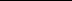 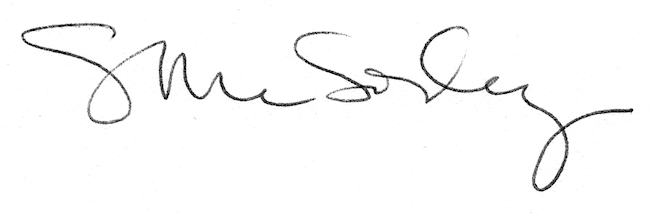 